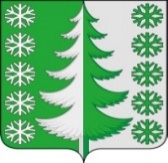 Ханты-Мансийский автономный округ - ЮграХанты-Мансийский муниципальный районмуниципальное образованиесельское поселение ВыкатнойАДМИНИСТРАЦИЯ СЕЛЬСКОГО ПОСЕЛЕНИЯПОСТАНОВЛЕНИЕот 28.10.2022                                                                                                      № 82 п. ВыкатнойОб утверждении Порядка и Методики планирования бюджетных ассигнований бюджета сельского поселения Выкатной на 2023 год и плановый период 2024 и 2025 годовВ соответствии со статьей 174.2 Бюджетного кодекса Российской Федерации, решением Совета депутатов сельского поселения Выкатной от 09.09.2022 г. № 148 «Об утверждении Положения об отдельных вопросах организации и осуществления бюджетного процесса в муниципальном образовании сельское поселение Выкатной»1. Утвердить Порядок планирования бюджетных ассигнований бюджета сельского поселения Выкатной на 2023 год и на плановый период 2024 и 2025 годов (приложение 1).2. Утвердить Методику планирования бюджетных ассигнований бюджета сельского поселения Выкатной на 2023 год и на плановый период 2024 и 2025 годов (приложение 2).3. Постановление администрации сельского поселения Выкатной от 28.10.2021 № 82 «Об утверждении Порядка и Методики планирования бюджетных ассигнований бюджета сельского поселения Выкатной на 2022 год и плановый период 2023 и 2024 годов» считать утратившим силу.4. Контроль за исполнением настоящего постановления возложить на заместителя главы Выстребову Ирину Николаевну.Глава сельскогопоселения Выкатной                                                                        Н.Г. ЩепёткинПриложение 1к постановлению администрациисельского поселения Выкатнойот 28.10.2022 № 82ПОРЯДОКпланирования бюджетных ассигнований бюджета сельского поселения Выкатной на 2023 год и плановый период 2024 и 2025 годов1. Настоящий порядок планирования бюджетных ассигнований бюджета сельского поселения Выкатной на 2023 год и на плановый период 2024 и 2025 годов (далее - Порядок) разработан в соответствии со статьей 174.2 Бюджетного кодекса Российской Федерации и устанавливает правила расчета бюджетных ассигнований бюджета сельского поселения Выкатной на 2023 год и на плановый период 2024 и 2025 годов.2.  Планирование бюджетных ассигнований бюджета сельского поселения на 2023 год и на плановый период 2024 и 2025 годов осуществляется в соответствии с:- Бюджетным кодексом Российской Федерации;- Положения «О бюджетном процессе в сельском поселении»;- иными правовыми актами, регулирующими бюджетные правоотношения и устанавливающими расходные обязательства сельского поселения.3. Бюджетные ассигнования группируются по видам в соответствии со статьей 69 Бюджетного кодекса Российской Федерации и рассчитываются с учетом положений статей 69.1, 70, 74.1, 78, 78.1, 79, 80 Бюджетного кодекса Российской Федерации.4. Планирование бюджетных ассигнований осуществляется раздельно по действующим и принимаемым расходным обязательствам.Под бюджетными ассигнованиями на исполнение действующих расходных обязательств понимаются ассигнования, состав и (или) объем которых обусловлен муниципальными правовыми актами, договорами и соглашениями, не предлагаемыми (не планируемыми) к изменению в текущем финансовом году, в очередном финансовом году или в плановом периоде, к признанию утратившими силу либо к изменению с увеличением объема бюджетных ассигнований, предусмотренного на исполнение соответствующих обязательств в текущем финансовом году, включая договоры и соглашения, заключенные (подлежащие заключению) получателями бюджетных средств во исполнение указанных нормативно- правовых муниципальных актов).Под бюджетными ассигнованиями на исполнение принимаемых обязательств понимаются ассигнования, состав и (или) объем которых обусловлен муниципальными правовыми актами, договорами и соглашениями, предлагаемыми (планируемыми) к принятию или изменению в текущем финансовом году, в очередном финансовом году или в плановом периоде, к принятию либо к изменению с увеличением объема бюджетных ассигнований, предусмотренного на исполнение соответствующих обязательств в текущем финансовом году, включая договоры и соглашения, подлежащие заключению получателями бюджетных средств во исполнение указанных муниципальных правовых актов.Планирование бюджетных ассигнований на исполнение принимаемых обязательств осуществляется при условии, что бюджетные ассигнования на исполнение действующих обязательств полностью обеспечены доходами бюджета поселения на очередной финансовый год.5. Планирование действующих расходных обязательств на 2023 - 2025 годы основывается на изменении объемов бюджетных ассигнований на 2022 год, утвержденных Решением Совета депутатов сельского поселения Выкатной от 27декабря 2021 года № 106 «О бюджете сельского поселения Выкатной на 2022 год и на плановый период 2023 и 2024 годов», с учетом принятых или планируемых к принятию в 2022 году решений, влекущих в перспективе изменения в объемах финансирования.6. Администрация сельского поселения формирует свод потребности в бюджетных ассигнованиях бюджета сельского поселения на 2023 - 2025 годы и осуществляет ее балансировку исходя из прогноза налоговых и неналоговых доходов бюджета сельского поселения, источников финансирования дефицита бюджета сельского поселения и приоритетов социально-экономического развития сельского поселения.7. Ассигнования на реализацию муниципальных программ и непрограммных направлений деятельности субъектов бюджетного планирования принимаются в размере, установленном соответствующими нормативными правовыми актами об их утверждении, с последующим внесением уточнений ассигнований в указанные программы после утверждения бюджета сельского поселения Выкатной на 2023 год и на плановый период 2024 и 2025 годов.8. Планирование бюджетных ассигнований за счет средств бюджета Ханты-Мансийского автономного округа, бюджета Ханты-Мансийского района осуществляется на основе проекта бюджета Ханты-мансийского автономного округа, бюджета Ханты-Мансийского района на 2023 год и на плановый период 2024 и 2025 годов.9. Планируемые объемы бюджетных ассигнований бюджета сельского поселения Выкатной могут корректироваться в зависимости от прогнозируемого объема доходов бюджета сельского поселения Выкатной.Приложение 2к постановлению администрациисельского поселения Выкатнойот 28.10.2022 № 82 МЕТОДИКАпланирования бюджетных ассигнований бюджета сельского поселения Выкатной на 2023 год и плановый период 2024 и 2025 годов1. Настоящая Методика планирования бюджетных ассигнований бюджета поселения устанавливает основные подходы и положения, применяемые в процессе планирования бюджетных ассигнований на 2023 и плановый период 2024 и 2025 годы.2. За базовые объемы бюджетных ассигнований для формирования расходов на 2023 год и плановый период 2024 и 2025 годов принимаются показатели бюджета сельского поселения Выкатной на 2022 год, утвержденные 27 декабря 2021 года № 106 «О бюджете сельского поселения Выкатной на 2022 год и на плановый период 2023 и 2024 годов» (без учета внесенных в него изменений).3. При планировании бюджетных ассигнований бюджета поселения на 2023-2025 годы учитывается: - изменение предельной величины базы для начисления страховых взносов в государственные внебюджетные фонды, устанавливаемой ежегодно постановлением Правительства Российской Федерации; - изменение минимального размера оплаты труда (МРОТ), устанавливаемого федеральным законом от 19 июня 2000 года № 82-ФЗ «О минимальном размере оплаты труда» (с учётом изменений), с применением к нему районного коэффициента и процентной надбавки к заработной плате за стаж работы в районах Крайнего Севера и приравненных к ним местностях (постановление Конституционного Суда Российской Федерации от 7 декабря 2017 года № 38-П);- изменение базы для начисления налога на имущество организаций, в связи с уточнением материально-технической базы и вводом новых объектов в эксплуатацию;-  увеличение расходов, направляемых на фонд оплаты труда, в том числе:- на обеспечение не снижения достигнутого уровня соотношения, установленного указами Президента Российской Федерации от 2012 года по отдельным категориям работников.4. При формировании объемов бюджетных ассигнований на исполнение расходных обязательств сельского поселения Выкатной на 2023-2025 годы на реализацию МП и непрограммных направлений деятельности с учетом отраслевых особенностей (далее-объемы бюджетных ассигнований) используются следующие методы:- нормативный метод-расчет объемов бюджетных ассигнований на основе нормативов, утвержденных законодательством;- метод индексации-расчет объемов бюджетных ассигнований путем индексации объемов бюджетных ассигнований текущего (предыдущего) финансового года на коэффициент прогнозируемого уровня инфляции или иной коэффициент (применяется исключительно при расчете объемов бюджетных ассигнований бюджета поселения по действующим расходным обязательствам сельского поселения;- плановый метод-установление объема бюджетных ассигнований бюджета поселения в соответствии с показателями, установленными законодательством;- иной метод - расчет бюджетных ассигнований методом, отличным от нормативного метода, метода индексации и планового метода.5. Объемы бюджетных ассигнований на 2023-2025 годы определяются исходя из единых подходов к формированию отдельных направлений расходов бюджета поселения:Направление расходов бюджета поселенияМетодика формирования расходов бюджета поселенияВыплаты работникам органов местного самоуправлениясельского поселения Выкатной, подведомственного учреждения: Заработная плата планируется в соответствии с:    - Положением о денежном содержании лиц, замещающих муниципальные должности в органах местного самоуправления сельского поселения Выкатной, утвержденном решением Совета депутатов сельского поселения Выкатной № 122 от 29.06.2012 года с изменениями;    - Положением о размерах и условиях оплаты труда муниципальных служащих администрации сельского поселения Выкатной, утвержденном решением Совета депутатов сельского поселения Выкатной № 123 от 29.06.2012 года с изменениями;   - Положением о денежном поощрении лиц, занимающих должности, не отнесенные к должностям муниципальной службы, и осуществляющих техническое обеспечение деятельности администрации сельского поселения Выкатной, утвержденном постановление администрации сельского поселения Выкатной от 03.07.2012года №15 с изменениями;     - Постановлением от 03.07.2012 года № 14 «Об оплате труда и социальной защищенности рабочих администрации сельского поселения Выкатной» с изменениями;- Постановлением администрации сельского поселения Выкатной от 01.10.2012 года № 30 «Об оплате труда и социальной защищенности лица, занимающего должность, не отнесенную к должностям муниципальной службы, осуществляющую первичный воинский учет на территории сельского поселения Выкатной» с изменениями;   - Постановлением администрации сельского поселения от 05.04.2018 № 12 «Об утверждении Положения об установлении системы оплаты труда работников муниципального учреждения культуры «Сельский дом культуры и досуга» п. Выкатной». При расчете заработной платы учтено увеличение минимального размера оплаты труда с 1 января 2023 года на уровень ожидаемой инфляции текущего года до 16242 руб (с учетом коэф. 35 732,4). В настоящее время МРОТ составляет 15279 руб. (с учетом коэф. 33 613,8), таким образом, увеличение составит 6,3%. Таким образом, ФОТ рассчитан с учетом доведения до нового МРОТ.    В расчетах фонда оплаты труда работников органов местного самоуправления используются штатные расписания, утвержденные по состоянию на 1 января 2023года, рассчитанные с учетом данных Всероссийской переписи населения 2020года – численность населения сельского поселения Выкатной составляет 1202 человека.  Иные выплаты персоналу, за исключением фонда оплаты труда планируются в соответствии с:    - Положением о размерах, порядке и условиях предоставления отдельных дополнительных гарантий лицам, замещающим должности муниципальной службы в органах местного самоуправления сельского поселения Выкатной, утвержденном постановлением администрации сельского поселения от 09.01.2020 года № 2;    - Положением о дополнительных гарантиях лицам, замещающим должности, не относящиеся к должностям муниципальной службы, и осуществляющим техническое обеспечение деятельности органов местного самоуправления сельского поселения Выкатной, утвержденном постановлением администрации сельского поселения Выкатной от 26.11.2020 года № 35;    - Распоряжением от 29.12.2018 года № 94-р «О Порядке командирования лиц, замещающих муниципальные должности сельского поселения Выкатной на постоянной основе, лиц, замещающих должности муниципальной службы и иных работников администрации сельского поселения Выкатной» с изменениями;    - распоряжением администрации сельского поселения Выкатной от 26.12.2019 года № 93-р «О Порядке командирования лиц, замещающих должности, не отнесенные должностями муниципальной службы и осуществляющих техническое обеспечение деятельности администрации сельского поселения Выкатной» с изменениями.    Общий объем бюджетных ассигнований на содержание органов местного самоуправления сельского поселения планируется не выше норматива формирования расходов на денежное содержание муниципальных служащих установленного Правительством ХМАО-Югры от 06.08.2010 г. № 191-П. Начисления на выплаты по оплате трудаПланируются с учетом положений федеральных законов:    - от 24 июля 2009 г. № 212-ФЗ «О страховых взносах в Пенсионный фонд Российской Федерации, Фонд социального страхования Российской Федерации, Федеральный фонд обязательного медицинского страхования»;     - от 24 июля 1998 г. № 125-ФЗ «Об обязательном социальном страховании от несчастных случаев на производстве и профессиональных заболеваний».Уплата налогов Объемы бюджетных ассигнований на уплату налогов, сборов и иных обязательных платежей в бюджетную систему Российской Федерации рассчитываются отдельно по видам налогов, сборов и иных обязательных платежей исходя из прогнозируемого объема налоговой базы и значения налоговой ставки.Оплата поставок товаров, выполнения работ, оказания услуг для муниципальных нужд сельского поселения Планируются исходя из необходимости обеспечения эффективного функционирования муниципальных учреждений сельского поселения в целях предоставления качественных муниципальных услуг (работ) в рамках действующего законодательства Российской Федерации. Оплата горюче-смазочных материалов Планируются исходя из количества автотранспорта, утвержденных норм расхода горюче-смазочных материалов и учетом ежегодного повышения расходов на 5%.Оплата услуг связи Планируются исходя из размера абонентской платы за телефон, за пользование сетью "Интернет", стоимости одного почтового отправления, стоимости конвертов и знаков почтовой оплаты, количества телефонных точек, среднегодового количества почтовых отправлений с учетом необходимости минимизации указанных расходов. Оплата коммунальныхуслуг Планируются исходя из годовых лимитов потребления, ежегодного роста расходов на 5,0% и с учетом фактического расходования бюджетных ассигнований по данному направлению за 2021 год.Планирование бюджетных ассигнований на оплату потребления энергоресурсов для сельского поселения Выкатной осуществляется в соответствии со статьей 24 Федерального закона от 23 ноября 2009 года № 261-ФЗ «Об энергосбережении и о повышении энергетической эффективности и о внесении в отдельные законодательные акты Российской Федерации». Капитальный ремонт Планируются исходя из необходимости обеспечения эффективного функционирования муниципальных учреждений сельского поселения в целях качественного предоставления муниципальных услуг (работ) с учетом его уставной деятельности в рамках действующего законодательства Российской Федерации, в том числе при наличии заключений о невозможности эксплуатаций зданий и сооружений, а также систем жизнеобеспечения, исходя из необходимости устранения замечаний надзорных органов по исполнению требований обеспечения безопасных условий функционирования и завершения капитального ремонта, начатого ранее. Расходы на исполнение судебных актов по искам к сельскому поселению о возмещении вреда, причиненного гражданину или юридическому лицу в результате незаконных действий (бездействия) органов местного самоуправления Планируются по мере необходимости. Формирование резервного фонда администрации сельского поселения Планируются исходя из уровня 2022 года. Предоставление социальных выплат гражданам Планируется исходя из нормы социальной выплаты, прогнозируемой численности ее получателей и периодичности произведения выплаты. Объем бюджетных ассигнований на закупки товаров, работ, услуг для обеспечения муниципальных нужд и закупки товаров, работ, услуг, осуществляемые муниципальными учреждениями и органами местного самоуправления Объем бюджетных ассигнований на закупки товаров, работ, услуг для обеспечения муниципальных нужд и закупки товаров, работ, услуг, осуществляемые муниципальными учреждениями и органами местного самоуправления, формируется с учетом рекомендаций к определению начальной (максимальной) цены контракта, цены контракта, заключаемого с единственным поставщиком (подрядчиком, исполнителем), установленных Федеральным законом от 05.04.2013 № 44-ФЗ "О контрактной системе в сфере закупок товаров, работ, услуг для обеспечения государственных и муниципальных нужд"  